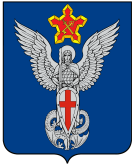 Ерзовская городская ДумаГородищенского муниципального районаВолгоградской области403010, Волгоградская область, Городищенский район, р.п. Ерзовка, ул. Мелиоративная 2,            тел/факс: (84468) 4-79-15 РЕШЕНИЕОт 20.04.2023 года                                                                                                 № 5/8Об утверждении Правил компенсационного озеленения при сносе зеленых насаждений на территории Ерзовского городского поселенияв новой редакцииВ соответствии с Федеральным законом от 10.01.2002 г. N 7-ФЗ «Об охране окружающей среды», Федеральным законом от 06.10.2003 г. N 131-ФЗ «Об общих принципах организации местного самоуправления в Российской Федерации», Законом Волгоградской области от 07.12.2001 г. N 640-ОД «О защите зеленых насаждений в населенных пунктах Волгоградской области» и Уставом Ерзовского городского поселения, Ерзовская городская Дума,РЕШИЛА:Утвердить Правила компенсационного озеленения при сносе зеленых насаждений на территории Ерзовского городского поселения в новой редакции.Настоящее решение вступает в законную силу с момента подписания.Настоящее решение подлежит официальному обнародованию в установленном законом порядке.Председатель Ерзовского Городской Думы                                                                                Т.В. Макаренкова       Глава Ерзовского городского поселения                                                                        С.В. Зубанков